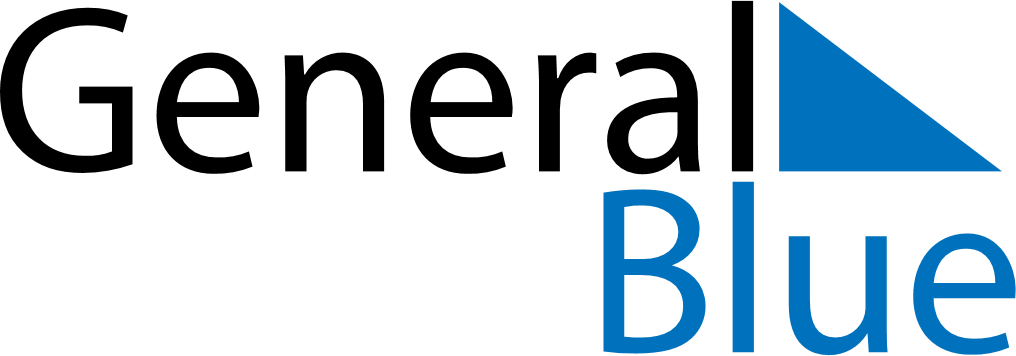 South Africa 2020 HolidaysSouth Africa 2020 HolidaysDATENAME OF HOLIDAYJanuary 1, 2020WednesdayNew Year’s DayMarch 21, 2020SaturdayHuman Rights DayApril 10, 2020FridayGood FridayApril 12, 2020SundayEaster SundayApril 13, 2020MondayFamily DayApril 27, 2020MondayFreedom DayMay 1, 2020FridayWorkers’ DayMay 10, 2020SundayMother’s DayJune 16, 2020TuesdayYouth DayJune 21, 2020SundayFather’s DayJuly 18, 2020SaturdayNelson Mandela DayAugust 9, 2020SundayNational Women’s DayAugust 10, 2020MondayPublic HolidaySeptember 24, 2020ThursdayHeritage DayDecember 16, 2020WednesdayDay of ReconciliationDecember 25, 2020FridayChristmas DayDecember 26, 2020SaturdayDay of Goodwill